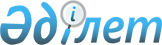 "Қазақстан Республикасында азаматтардың денсаулығын сақтау туралы" Қазақстан Репсубликасы Заңының жобасын Қазақстан Республикасы Парламентінен кері қайтарып алу туралыҚазақстан Республикасы Үкіметінің 2004 жылғы 10 қарашадағы N 1174 Қаулысы



      Қазақстан Республикасының Үкіметі 

ҚАУЛЫ ЕТЕДІ

:



      Қазақстан Республикасы Үкіметінің 2003 жылғы 6 қарашадағы N 1101 
 қаулысымен 
 енгізілген "Қазақстан Республикасында азаматтардың денсаулығын сақтау туралы" Қазақстан Республикасы Заңының жобасы Қазақстан Республикасы Парламентінен кері қайтарып алынсын.

      

Қазақстан Республикасының




      Премьер-Министрі


					© 2012. Қазақстан Республикасы Әділет министрлігінің «Қазақстан Республикасының Заңнама және құқықтық ақпарат институты» ШЖҚ РМК
				